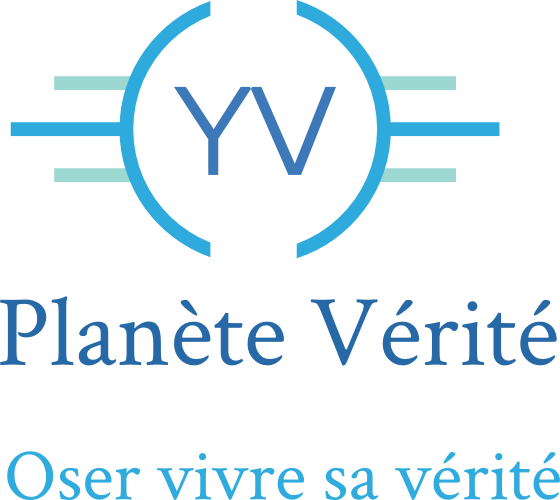                                     EIRI  BOOSTER SON INTUITIONNOM :Prénom :Date naissance :Adresse :Mail :Téléphone :Profession :Stages ou thérapies déjà pratiqués :Je confirme mon inscription au stage « EIRI » et joins le règlement à mon inscription.Signature :Chèque à rédiger à l'ordre de Planète Véritéà renvoyer à l'adresse suivante : quartier lusignane 84860 Caderousse